Woche vom 17.05.-21.05.2021.-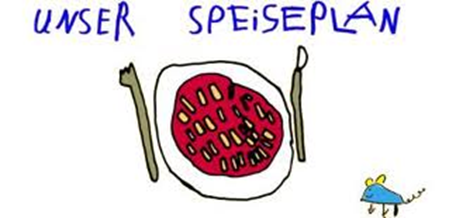 Woche vom 17.05.-21.05.2021Montag: Brokkoli – Quinoa Auflauf Dienstag:Frische Bratwurst, Kartoffeln, ErbsenMittwoch:SpinatnudelnDonnerstag: Pizza MargarithaFreitag:Pfannekuchen mit ApfelmusFrühstück und Mittagessen je 3,00 Euro